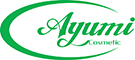 CÔNG TY TNHH MỸ PHẨM AYUMICHI NHÁNH BÌNH ĐỊNH Tuyển DụngNhân Viên Kinh Doanh (SL tuyển: 8)Nhân Viên Content Nội Dung (SL tuyển: 3)Nhân Viên Thiết Kế Đồ Họa (SL tuyển: 1)*VỊ TRÍ 1: NHÂN VIÊN KINH DOANH SỈ ONLINE - Thu nhập: lương cơ bản 4.000k + Phụ cấp 500.000 VNĐ + Hoa hồng- Tìm kiếm khách hàng, đại lý, nhà phân phối qua các kênh MXH như Facebook, zalo, google, và các website bán hàng khác…- Đăng bài, chào hàng các sản phẩm của công ty và chốt đơn, lên đơn cho khách- Phát triển danh sách khách hàng- Tư vấn, giải đáp thắc mắc & chăm sóc khách hàng- Lập kế hoạch hàng ngày để đạt những chỉ tiêu doanh thu đề ra- Các công việc khác khi có yêu cầu- Yêu thích mỹ phẩm và ngành làm đẹp- Có khả năng giao tiếp tự tin, trung thực, làm việc độc lập, chịu được áp lực công việc- Kiên trì, có tinh thần cầu tiến, ham học hỏi, luôn tích cực, tác phong năng động- Có kỹ năng máy tính văn phòng: word, excel,..- Được hỗ trợ điện thoại để làm việc.*VỊ TRÍ 2: NHÂN VIÊN CONTENT - Lương chính thức: 4-6 Triệu + Phụ cấp 500.000VNĐ- Yêu thích công việc viết lách và có sự sáng tạo trong cách viết- Yêu thích mỹ phẩm và ngành làm đẹp - Xây dựng nội dung & viết bài cho Website và các kênh như Facebook fanpage, zalo ...- Đề xuất, thực hiện các công việc nhằm tăng chất lượng bài, lượng truy cập fb, website.- Phối hợp với Designer để sản xuất nội dung và hình ảnh- Tham gia xây dựng sáng kiến tạo hình ảnh tốt nhất cho thương hiệu của công ty- Trung thực, làm việc độc lập, chịu được áp lực công việc - Kiên trì, có tinh thần cầu tiến, ham học hỏi, luôn tích cực - Có kỹ năng máy tính văn phòng: word, excel - Có kỹ năng tìm kiếm thông tin trên internet- Biết photoshop là một lợi thế.*VỊ TRÍ 3: NHÂN VIÊN THIẾT KẾ ĐỒ HỌA- Lương chính thức: 5-6 Triệu + Phụ cấp 500.000VNĐ- Chỉnh sửa hình ảnh sản phẩm- Thiết kế hình ảnh, slide, video lên Website, Facebook fanpage, zalo…- Tham gia xây dựng sáng kiến tạo hình ảnh tốt nhất cho thương hiệu của công ty- Kỹ năng tốt về lên ý tưởng, sáng tạo và storyboard...- Sử dụng thành thạo các phầm mềm thiết kế như: photoshop, AI, Corel…- Có kiến thức và kinh nghiệm đồ họa 2D và 3D, chỉnh sửa video cơ bản- Tinh thần cầu tiến, nhiệt tình đam mê, chịu được áp lực công việc- Không yêu cầu bằng cấp.*CÁC YÊU CẦU KHÁC:- Trình độ: Cao Đẳng, Đại Học chính quy trở lên- Không yêu cầu kinh nghiệm- Ưu tiên sinh viên mới ra trường- Ưu tiên ứng viên từ 26 tuổi trở lại- Được hướng dẫn, đào tạo khi vào làm việc.*PHÚC LỢI CÔNG VIỆC- Môi trường làm việc trẻ trung, năng động, sáng tạo- Lương thưởng xứng đáng theo năng lực - Cơ hội thăng tiến trong công việc và thể hiện mình, tự phát triển hết khả năng- Các quyền lợi khác theo quy định của luật lao động: BHXH, BHYT, ngày phép, lương tháng 13- Được đi du lịch hằng năm.*LIÊN HỆ:- Địa điểm làm việc: Quốc Lộ 1A (gần cầu vượt Cầu Bà Di) - Phú Mĩ 1 – Phước Lộc – Tuy Phước – Bình Định- Ứng viên quan tâm vui lòng nộp CV vào email: thuyvan.ayumi@gmail.com hoặc số ĐT: 0906.514.629 (Ms. Vân).